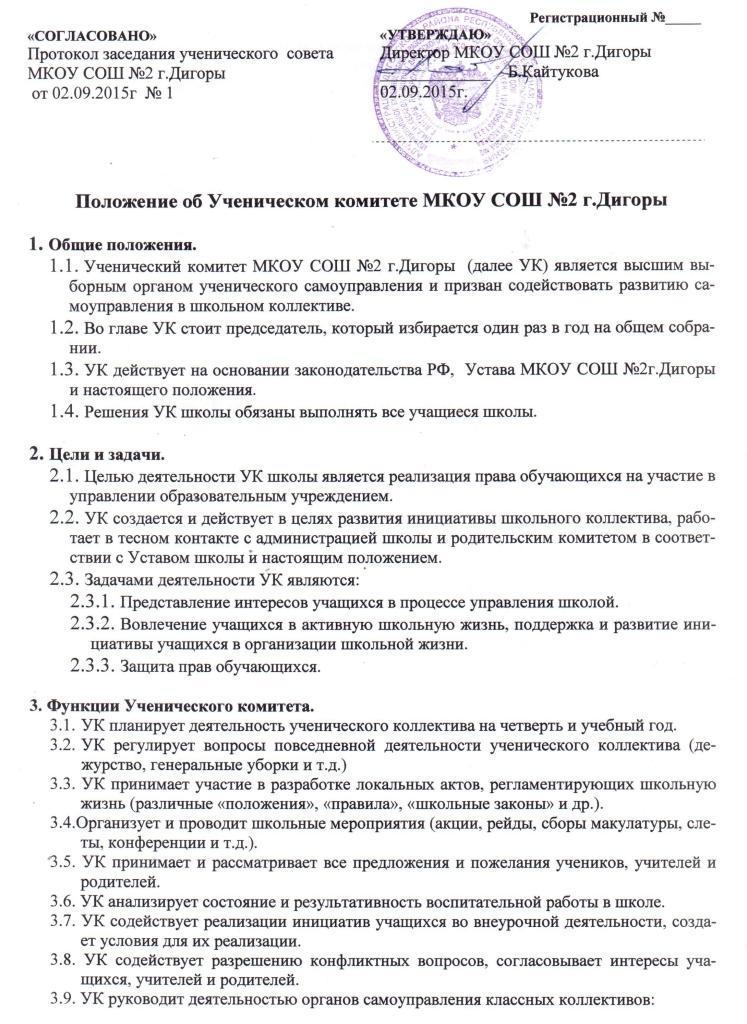 организует учебу активов классных коллективов;оказывает помощь классным коллективам по вопросам самоуправления.3.10.Взаимодействует с родителями через Совет Школы.4. Структура и организация работы Ученического Совета4.1.УС формируется на выборной основе из представителей 5-11 классов ( по 2 представителя от класса) и двух представителей из числа педагогов школы сроком на 1 год.4.2.Во главе УС стоит председатель, который избирается 1 раз в год на общем собрании.4.3.В составе УС сформированы 5  центров:учебный дисциплины и порядкаинформационный досуга и общенияспорта и здоровья	4.3.1.Во главе каждого центра стоит председатель, который избирается членами данного центра и  утверждается на общем собрании 1 раз в год.4.3.2.Отношения между всеми центрами строятся на основе взаимодополняемости позиций.4.3.3. Каждый центр работает по своему плану и выполняет задачи, поставленные в начале учебного года.4.3.4. Отчеты о работе центра заслушиваются на общем собрании УС не реже 2-х раз в год.4.3.5. Председатель УС руководствуется интересами учащихся.4.3.6. Заседание УС правомочно при участии в нем более половины членов Совета.4.3.7. Решение УС считается принятым, если за него проголосовало более половины членов УС.    4.3.8. Общее собрание УС собирается 1 раз в месяц. Центры работают по индивидуальным графикам.5.Права Ученического совета.Ученический совет имеет право:5.1. Организовывать и  проводить слеты, конференции, акции в рамках реализации плана работы УС.5.2. Обращаться с запросами и предложениями к педколлективу образовательного учреждения.5.3. Знакомиться с нормативными документами школы, отдела образования, касающимися вопросов обучения и воспитания, и вносить в них свои предложения.5.4.Размещать тематическую информацию в школьной газете, средствах массовой информации.5.5.Представлять интересы учащихся перед органами управления школой и родительской общественностью.5.6.Проводить среди учащихся опросы, референдумы.